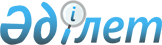 Об установлении карантина
					
			Утративший силу
			
			
		
					Решение акима Сепеевского сельского округа Атбасарского района Акмолинской области от 1 октября 2020 года № 6. Зарегистрировано Департаментом юстиции Акмолинской области 1 октября 2020 года № 8053. Утратило силу - решением акима Сепеевского сельского округа Атбасарского района Акмолинской области от 19 октября 2020 года № 7.
      Сноска. Утратило силу решением акима Сепеевского сельского округа Атбасарского района Акмолинской области от 19.10.2020 № 7 (вводится в действие со дня официального опубликования).
      В соответствии с подпунктом 7) статьи 10-1 Закона Республики Казахстан от 10 июля 2002 года "О ветеринарии", по представлению главного государственного ветеринарно-санитарного инспектора Атбасарского района от 30 сентября 2020 года № 01-28-220, аким Сепеевского сельского округа РЕШИЛ:
      1. Установить карантин на территории села Есенгельды Сепеевского сельского округа Атбасарского района, в связи с возникновением болезни грипп птиц.
      2. Контроль за исполнением настоящего решения оставляю за собой.
      3. Настоящее решение вступает в силу со дня государственной регистрации в Департаменте юстиции Акмолинской области и вводится в действие со дня официального опубликования.
					© 2012. РГП на ПХВ «Институт законодательства и правовой информации Республики Казахстан» Министерства юстиции Республики Казахстан
				
      Аким Сепеевского сельского округа

М.Тасимов
